Сумська міська радаVІІI СКЛИКАННЯ  СЕСІЯРІШЕННЯвід                     2023 року №            -МРм. СумиНа виконання рішення Сумського окружного адміністративного суду                   від 27.03.2020 по справі № 480/440/20, відповідно до статей 12, підпункту 5 пункту 27 «Перехідних положень» Земельного кодексу України, статті 50 Закону України «Про землеустрій», частини четвертої статті 15 Закону України «Про доступ до публічної інформації», протоколу засідання постійної комісії з питань архітектури, містобудування, регулювання земельних відносин, природокористування та екології Сумської міської ради від _____________ № __, керуючись пунктом 34 частини першої статті 26 Закону України «Про місцеве самоврядування в Україні», Сумська міська рада ВИРІШИЛА:Відмовити Павловій Світлані Анатоліївні та Рибалку Сергію Вікторовичу в наданні у власність земельних ділянок площею по 0,1000 га кожному для будівництва та обслуговування жилого будинку, господарських будівель і споруд по вул. Івана Франка, 89/2 та вул. Івана Франка, 89/3 в м. Суми, у зв’язку з невідповідністю його положень вимогам законів та прийнятих до них нормативно-правових актів, а саме: підпункту 5 пункту 27 «Перехідних положень» Земельного кодексу України під час дії воєнного стану безоплатна передача земель державної, комунальної власності у приватну власність, надання дозволів на розроблення документації із землеустрою з метою такої безоплатної передачі, розроблення такої документації забороняється.Сумський міський голова                                                     Олександр ЛИСЕНКОВиконавець: Клименко ЮрійІніціатор розгляду питання –– постійна комісія з питань архітектури, містобудування, регулювання земельних відносин, природокористування та екології Сумської міської ради Проєкт рішення підготовлено Департаментом забезпечення ресурсних платежів Сумської міської радиДоповідач – Клименко Юрій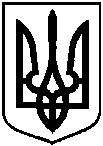 Проєктоприлюднено«__» ___________ 2023р.Про відмову у наданні Павловій Світлані Анатоліївні та Рибалку Сергію Вікторовичу у власність земельних ділянок по                        вул. Івана Франка, 89/2 та вул. Івана Франка, 89/3 в м. Суми, площею по 0,1000 га кожному